ФИНАНСОВЫЙ УНИВЕРСИТЕТ ПРИ ПРАВИТЕЛЬСТВЕ РОССИЙСКОЙ ФЕДЕРАЦИИFINANCE UNIVERSITY UNDER THE GOVERNMENT OF THE RUSSIAN FEDERATIONVIII Международный научный конгресс«Трансформация предпринимательской деятельности: новые технологии, эффективность, перспективы»22-23 мая 2020 года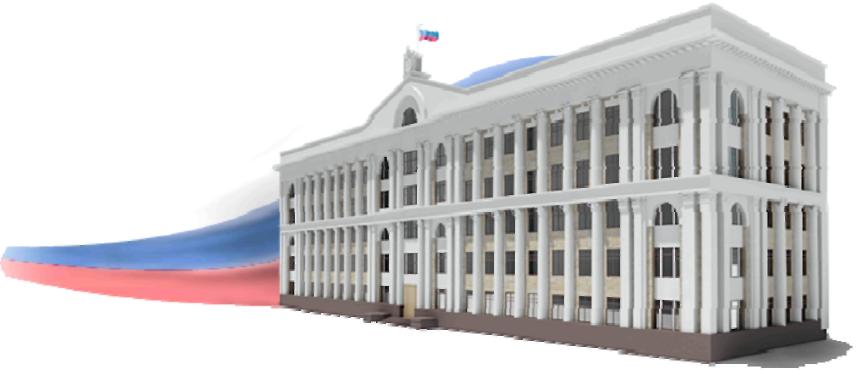 VIII International scientific congress « Transformation of entrepreneurial activity:new technologies, efficiency, prospects»22-23 may 2020Информационные и организационные партнеры: Барановичский государственный университет (БарГУ),Павлодарский государственный университет им. С. Торайгырова,Таджикский государственный университет коммерции,Институт региональных экономических исследований, Московское региональное отделение Ассоциации юристов России, Журнал «Стандарты и качество»,Общественная организация «Международная академия технологических наук»,Справочно-правовая система «КонсультантПлюс»,Издательско-торговая корпорация «Дашков и К»,Издательская компания «Кнорус»Место проведения: Россия, 125993, Москва, Ленинградский проспект, д. 55, ауд. 213Финансовый университет при Правительстве Российской ФедерацииПриглашениеУважаемые господа!Сообщаем Вам, что 22-23 мая 2020 года в Москве состоится VIII Международный научный конгресс «Трансформация предпринимательской деятельности: новые технологии, эффективность, перспективы»К участию в Конгрессе приглашаются российские и зарубежные ученые, преподаватели и аспиранты ведущих экономических вузов, представители учреждений науки, бизнес-сообщества, органов государственной власти и муниципального управления, общественных организаций.Работа Конгресса посвящена выявлению наиболее существенных факторов развития современного предпринимательства в условиях экономической нестабильности и вопросам теории и практики эффективного управления предпринимательской деятельностью с учетом углубления трансформационных процессов в глобальной экономике.Форматом Конгресса предусмотрены пленарные дискуссии, работа секций, дискуссионные площадки.22 мая 2020 годаРабота секций будет проводиться по следующим направлениям:1. Трансформация отраслей топливно-энергетического комплекса: новые возможности для бизнеса (модератор – проф. Шаркова А.В., ASharkova@fa.ru).2. Модели предпринимательства в инклюзивных экономиках: страновые и международные подходы (модераторы – проф. Галас М.Л., MLGalas@fa.ru; проф. Багреева Е.Г., EGBagreeva@fa.ru).3. Этика и социальная ответственность малого и среднего предпринимательства (модераторы – проф. Измайлова М.А., MAIzmaylova@fa.ru, проф. Батаева Б.С., BBataeva@fa.ru).4. Эффективное развитие экономики: анализ, риски, принятие решений (модератор – проф. Новоселова И.Ю., IYNovoselova@fa.ru).5. Развитие логистики и маркетинга в условиях цифровизации: технологии и инновации (модератор – проф. Меркулина И.Ю., IAMerkulina@fa.ru).6. Искусственный интеллект в правовых технологиях и предпринимательстве (модератор – доцент Симаева Е.П., EPSimaeva@fa.ru).23 мая 2020 годаПроблематика дискуссионных площадок студентов:1. Дискуссионная площадка «Развитие экологического предпринимательства в организациях топливно-энергетического комплекса» (модератор – проф. Харитонова Н.А., NAHaritonova@fa.ru).2. Дискуссионный клуб «Цифровая трансформация российского бизнеса: перспективы, инициативы, проекты» (модераторы – проф. Данилова О.В., ODanilova@fa.ru, проф. Костыгова Л.А., LAKostygova@fa.ru).3. Бизнес-трэк: «Переход на новый уровень жизни: трансформация ради будущего» (модератор – доцент Литвинова А.Г., AGLitvinova@fa.ru).4. Научный бои «Stand-Up Science» «Энергетика 4.0: цифровизация, экологизация, кастомизация и интернационализация» (модератор – доцент Крейденко Т.Ф., TFKrejdenko@fa.ru).5. Дискуссионная площадка «Молодежь и предпринимательство: вопросы теории и практики» (старший преподаватель Венгеровский Е.Л., ELVengerovskij@fa.ru).Информация для участников конгресса1. Заявка на участие в работе КонгрессаДля участия в Конгрессе необходимо заполнить прилагаемую ниже заявку и отправить ее по электронной почте модераторам соответствующей секции. О намерении принять участие в Конгрессе необходимо сообщить не позднее 25 апреля 2020 года.2. СтатьяНеобходимо выслать модераторам соответствующей секции статью для публикации в срок до 25 апреля 2020 года. Объем статьи 6-8 страниц формата А4. Рабочими языками Конгресса являются русский и английский, поэтому статью необходимо предоставить на русском или на английском языках. !!! Статьи, не соответствующие тематике Конгресса или оформленные с нарушениями требований, а также при наличии неоформленных заимствований, не принимаются.3. Материалы КонгрессаИздание печатного сборника статей планируется до начала работы Конгресса.4. Порядок публикации СтатьиСтатья объемом 6-8 страниц, шрифт Times New Roman, размер 15 пунктов через 1,2 интервала на листе формата А4 (поля: слева - 3 см, сверху и снизу – 2,0 см, справа – 1,5 см). Название статьи пишется заглавными буквами, шрифт Times New Roman полужирный, размер 12 пунктов; по центру. Ниже через интервал – Ф.И.О. авторов полностью, должность, организация, город, e-mail (шрифт Times New Roman, размер 15 пунктов, по правому краю). Рисунки и таблицы вставляются в текст статьи вместе с подписями. Оплата 190 рублей за одну страницу. Дополнительная оплата за печатный сборник соавтору или второй экземпляр – 300 руб. Реквизиты для перечисления в отдельном файле. 5. Библиографический списокБиблиографический список размещается в конце текста в порядке использования источников. Сноски на библиографический список указываются в квадратных скобках после цитаты, (номер источника, после запятой - номер страницы). Сноски на несколько источников с указанием страниц разделяются между собой точкой с запятой. Примеры: сноска на один источник с указанием страниц: [2, с. 21], сноски на разные литературные источники с указанием страниц: [3, с.16; 4, с. 48]. Наличие библиографического списка обязательно. Переносы, подстрочные ссылки не ставить. 6. Порядок перепискиПри отправлении электронных писем необходимо указывать в теме сообщения слово «Конгресс Секция № _» и полностью свои фамилию, имя, отчество.Пленарное заседание, работа секций и дискуссионных площадок будут проходить в Финансовом университете при Правительстве Российской Федерации по адресу: Россия, 125993, Москва, Ленинградский проспект, д. 55, 51/1 Почтовый адрес организационного комитета:Россия, 125993, Москва, Ленинградский проспект, д. 53 Тел.: +7 (499) 943-98-12 (Шаркова Антонина Васильевна), E-mail: congress2425@mail.ruЗаявка участника конгрессаФИО докладчика (полностью):Организация (полное название, в скобках сокращенное):Должность:Учёная степень:Адрес:Телефон:E-mail: Название доклада с указанием номера секции (дискуссионной площадки):Соавторы (ФИО полностью, организация - полное название, в скобках сокращенное, должность, ученая степень, адрес):Гостиница (нужное подчеркнуть): одноместный номер, двухместный номер, нет необходимостиНеобходимое оборудование для доклада:Участие (нужное подчеркнуть): очное, заочное, онлайн.Дата заполнения заявки: «     »_____________ 2020 г.ООО "Издательско-торговая корпорация    «Дашков и К»"Генеральный директор                                 Дашков Леонид ПавловичГлавный бухгалтер                                    Денисова Людмила Владимировна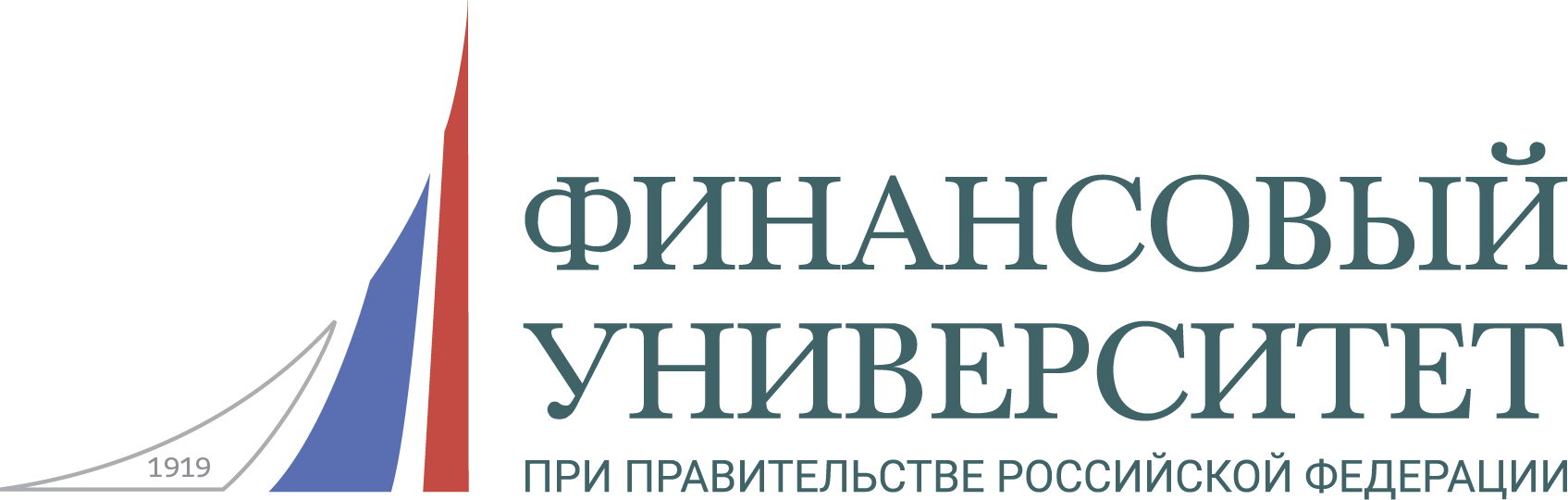 ФИНАНСОВЫЙ УНИВЕРСИТЕТ ПРИ ПРАВИТЕЛЬСТВЕ РОССИЙСКОЙ ФЕДЕРАЦИИФИНАНСОВЫЙ УНИВЕРСИТЕТ ПРИ ПРАВИТЕЛЬСТВЕ РОССИЙСКОЙ ФЕДЕРАЦИИFINANCE UNIVERSITY UNDER THE GOVERNMENTOF THE RUSSIAN FEDERATIONНазвание организацииООО ИТК «Дашков и К»Юридический адрес129347 г. Москва, Ярославское ш., д.142, к. 732ИНН / КПП7716210636 / 771601001ОГРН 1027700293081 ОКОНХ87100 ОКПО39543811ОКВЭД22.11    22.22    51.47.2    52.47    70.20    74.40ОКАТО45280597000ОКОГУ49013ОКФС16ОКОПФ65Наименование, адрес и реквизиты банкаПАО Сбербанк  г. МоскваРасчетный счет40702810138000081163Корр. счет30101810400000000225БИК044525225Телефон/факс/495/ 668-12-30 Единый для всех служб /499/ 182-01-58  Генеральный директор/499/ 182-01-58  Бухгалтерия           /499/ 183-93-23  Коммерческий отдел Электронная почта InternetE-mail: sales@dashkov.ru  коммерческая службаE-mail: office@dashkov.ru  директорhttp: //www.dashkov.ru